El Equipo Radioaficionado Uniendo Fronteras y celebrando el Segundo Año de Vida y quiere invitar a participar de esta Actividad “UNIENDO FRONTERAS - EDICION N° 2”, que se llevara a cabo entre los días 10 al 16 de Julio del 2023, con la entrega de varios certificados.Bases Definitivas:Las Actividad se desarrollara en todos los modos, formatos y bandas posibles, de acuerdo a las condiciones de cada Estaciones Colaboradoras para dicho evento. La Actividad entregara tres (03) tipos de Certificados, Bronce, Plata y Oro, y también un Certificado Especial para aquellas estaciones que logren la mayor cantidad de contactos con las Otorgantes. Los mismos serán también por modos.Las Bandas y modos serán las siguientes: Certificados en Fonia-SSB y FT8/4 (Todas las bandas y combinadas).ORO: 12 Estaciones. PLATA: 08 Estaciones. BRONCE: 06 Estaciones.Certificados en Fonia-SSB (Todas las bandas). (12 Estaciones Otorgantes).ORO: 06 Estaciones. PLATA: 04 Estaciones. BRONCE: 03 Estaciones.Certificado en FT8/4 (Todas las bandas). (10 Estaciones Otorgantes).ORO: 06 Estaciones. PLATA: 04 Estaciones. BRONCE: 03 Estaciones.Certificado en Digital Voice - Peanut. (21 Estaciones Otorgantes).ORO: 16 Estaciones. PLATA: 13 Estaciones. BRONCE: 10 Estaciones.Certificado en Digital Voice - Echolink. (24 Estaciones Otorgantes)ORO: 18 Estaciones. PLATA: 15 Estaciones. BRONCE: 12 Estaciones.Certificado en CW o Satélite. (Todas las bandas). (01 Estación Otorgante)ORO: 01 Estaciones.Todas las Estaciones otorgantes entregaran un punto para cada sistema de activación.Las Estaciones Especiales entregaran dos (02) puntos para cada sistema de activación.Estaciones Especiales: LT12RA – LU2MMR/M – LU4MHDU8EE - EA2DVN - KP4QVQ - CA1LPV - CE7MSN - CO5ABC - XQ1ROA LU1MNV - LU1NCD - LU1SYL - LU1UDP - LU2ELZ - LU2GAC - LU2HYL - LU2MMR/M - LU2VYL - LU3DS - LU4ELA - LU4EZ - LU4KHT - LU4MH - LU5HMZ - LU5RNS - LU6AHN - LU6EEN - LU6EGD - LU6HRL - LU6RAN - LU7QAY - LU8GCJ - LU9DX - LU9MZY - LU9VCT - LU9VYY - LT12RA  Se podrá ver toda la información de la Actividad en las páginas de amigos a la Distancia www.aeld-esp.com y en www.radioaficionadosuniendofronteras.com.ar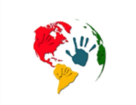 